ZÁKON ZACHOVÁNÍ HYBNOSTI (ZZH) - pro pohyb posuvnýV klasické mechanice platí tento zákon pro izolovanou soustavu hmotných bodů nebo soustavu těles popisovanou v libovolné vztažné soustavě.zápis zákona (ráz 2 makroskopických těles):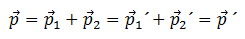 nečárkované veličiny - ¨popisují situaci před srážkoučárkované veličiny - popisují situaci po srážcepro libovolný počet hmotných bodů: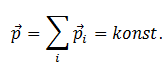 Zajímavosti:ZZH neplatí jen pro interakci těles v přímém kontaktu ale například i pro odpuzování elektricky nabitých částicZZH platí i pro tělesa s proměnnou hmotností (vypařující se meteorit, reaktivní letadla a rakety)ZÁKON ZACHOVÁNÍ ENERGIE (ZZE)v klasické mechanice platí:     Při všech mechanických dějích se mění kinetická energie v potenciální energii a naopak, přičemž celková mechanická energie izolované soustavy těles zůstává během celého děje konstantní.     			E = EK + EP = konst.použití tohoto zákona na makroskopické úrovni je možné jen přibližněDůvod: vliv DISIPAČNÍCH DĚJŮ (disipace = nevratná změna energie na jinou)např.: kyvadlo se odporem vzduchu zastaví, apod.Při všech dějích v izolované soustavě těles se mění jedna forma energie v jinou, nebo přechází energie z jednoho tělesa na druhé, celková energie soustavy se však nemění.KINETICKÁ (POHYBOVÁ) ENERGIE je skalární fyzikální veličina, která charakterizuje pohybový stav hmotného bodu nebo tělesa vzhledem ke zvolené IVS.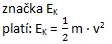 EK … kinetická energie tělesa (HB)m … hmotnost daného tělesa (HB)v … rychlost daného tělesa (HB)VLASTNOSTI EK:        1) skalární veličina → závisí pouze na velikosti rychlosti a ne na jejím směru        2) velikost rychlosti závisí na vztažné soustavě (VS) → EK závisí také na VS        3) vyjadřuje míru mechanického pohybu HB (tělesa)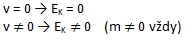         4) stavová fyzikální veličina (popisuje stav tělesa)                        (práce = dějová fyzikální veličina)POTENCIÁLNÍ (POLOHOVÁ) ENERGIE je skalární fyzikální veličina, která charakterizuje vzájemné silové působení těles.TÍHOVÁ POTENCIÁLNÍ ENERGIE HB (tělesa) o hmotnosti m, který je v určité výšce h nad povrchem Země, je určena prací W, kterou vykoná tíhová síla FG o velikosti FG = mg při jeho přemístění nad povrch Země.		Ep = W = FG ∙ h = m ∙ g ∙ hEp = mghm ... hmotnostg ... tíhová zrychleníh ... výška nad povrchem zeměVLASTNOSTI Ep:    1) hladiny potenciální energie - místa se stejnou potenciální energií    2) nulová hladina potenciální energie = povrch Země    3) potenciální energii tělesa určujeme vzhledem k jinému tělesu (nejčastěji soustava: HB (těleso) x povrch Země)    4) práce vykonaná tíhovou silou závisí na počáteční a konečné výšce tělesa, a nikoli na tvaru trajektorie, po které se těleso pohybuje, ani na dráze, kterou přitom urazíPoznámky:zákon zachování energie je jeden z nejdůležitějších zákonů fyzikysouvislost mezi prací a energiíW = ∆ Epráce je dějová fyzikální veličinaenergie je stavová fyzikální veličinaVyřešte příklady:Jakou mechanickou práci vykoná síla naší paže, jestliže nákupní tašku o hmotnosti 8 kg a) zvedneme do výše 1 m, b) držíme ve výši 1 m nad zemí, c) přeneseme ve vodorovném směru do vzdálenosti 5 m?Cyklista jede stálou rychlostí po vodorovné silnici proti větru, který na něj působí stálou silou 12 N. Jakou práci vykoná při překonávání síly větru na dráze 5 km?Jakou práci vykoná cyklista z úlohy 2, svírá-li směr větru se směrem jeho pohybu úhel 600?Závaží o hmotnosti 2 kg zvedneme do výšky 50 cm nad horní desku stolu. Určete jeho potenciální tíhovou energii a) vzhledem k desce stolu, b) vzhledem k podlaze, je-li deska stolu 1 m nad podlahou.Kabina výtahu o hmotnosti 400 kg vystoupí ze třetího do pátého poschodí. O jakou hodnotu se zvětší potenciální tíhová energie kabiny? Jakou užitečnou práci přitom vykoná motor výtahu? Výška jednoho poschodí je 5 m.Z jaké výšky dopadá buchar o hmotnosti 200 kg, jestliže jeho počáteční potenciální tíhová energie byla 6 kJ?Automobil jedoucí rychlostí 25 km/h zvětšil při výjezdu na dálnici rychlost na a) 75 km/h, b) 100 km/h. Kolikrát se zvětšila jeho kinetická energie?Kámen o hmotnosti 200 g padá volným pádem po dobu 3 s. Určete jeho kinetickou energii při dopadu.Kámen o hmotnosti 2 kg padá volným pádem z věže vysoké 80 m. Jakou má kinetickou a tíhovou potenciální energii v časech t = 0 s,1 s, 2 s, 3 s, 4 s? (g = 10 m ∙ s-2)Míček o hmotnosti 50 g volně padá z výšky 2 m. Na podlaze se odrazí a vystoupí do výšky 1,5 m. Jaká část mechanické energie se přeměnila ve vnitřní energii těles?Těleso o hmotnosti 3 kg se pohybuje po vodorovné rovině rychlostí 3 m.s–1 a narazí na druhé těleso o hmotnosti 2 kg, které je před srážkou v klidu. Po srážce se obě tělesa pohybují společně. Určete přírůstek vnitřní energie těles.Letadlo o hmotnosti 60 t vystoupilo z výšky 1 000 m do výšky 3 000 m, přičemž zvětšilo rychlost ze 160 m.s–1 na 200 m.s–1. Jakou práci vykonaly motory letadla? Odpor vzduchu neuvažujte.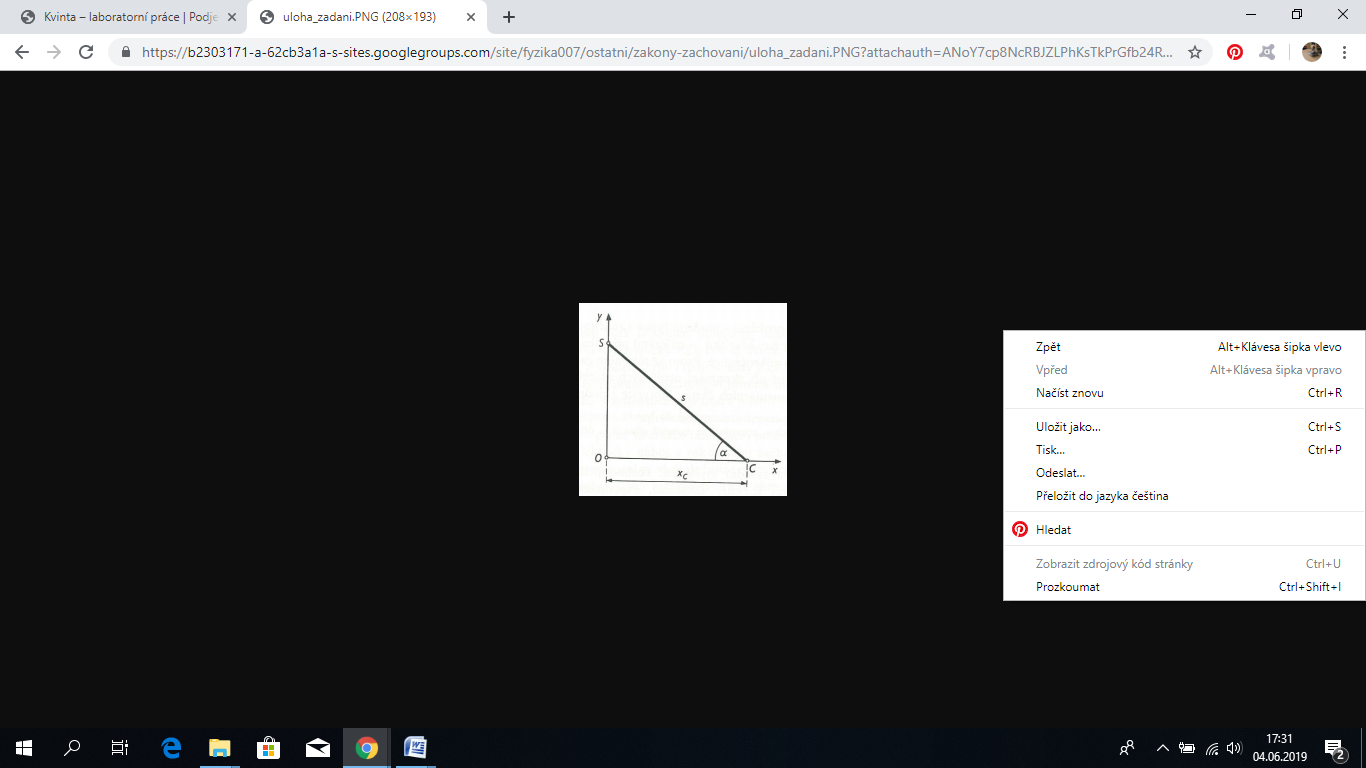 Kladivo o hmotnosti 500 g dopadne na hřebík rychlostí 3 m/s. Jakou průměrnou silou působí na hřebík, který pronikne do desky o délku 5 cm?Vozík vjíždí v bodě S (start) rychlostí v0 na nakloněnou rovinu délky s skloněnou pod úhlem α. Jaké rychlosti by nabyl v bodě C (cíl) působením gravitace, kdyby nebylo tření? Na vzduchové dráze se srazí vozík dokonale pružně s druhým vozíkem, který byl do srážky v klidu. Po srážce se oba vozíky pohybují stejně velkými rychlostmi opačným směrem. Určete poměr hmotností obou vozíků.Zdroje: http://www.fyzika007.cz/mechanika/mechanicka-pracehttp://www.mgplzen.cz/download/novakova/praceaenergie-priklady.pdfŘešení:PODJEŠTĚDSKÉ GYMNÁZIUM - LIBERECPODJEŠTĚDSKÉ GYMNÁZIUM - LIBERECPODJEŠTĚDSKÉ GYMNÁZIUM - LIBERECPODJEŠTĚDSKÉ GYMNÁZIUM - LIBERECLaboratorní cvičení č. 5Laboratorní cvičení č. 5Laboratorní cvičení č. 5Laboratorní cvičení č. 5Téma:           ZÁKONY ZACHOVÁNÍ V PRAXITéma:           ZÁKONY ZACHOVÁNÍ V PRAXITéma:           ZÁKONY ZACHOVÁNÍ V PRAXITéma:           ZÁKONY ZACHOVÁNÍ V PRAXIVypracoval:Vypracoval:Třída: 1. ročníkTřída: 1. ročníkŠkolní rok:Školní rok:Trimestr: Trimestr: Datum měření:Datum odevzdání:Datum odevzdání:Hodnocení: